ΑΣΚΗΣΗ ΚΕΦΑΛΑΙΟ 10 επαναληπτικό 1					                                            10 Φεβρουαρίου 2020 (Στο Αρχείο αυτό να συμπληρωθούν οι Πίνακες με τα αποτελέσματα και να επικοληθούν οι φωτογραφίες από τα χειρόγραφα της λύσης. Το Αρχείο να σωθεί με όνομα Α10επ1_Δυναμική_Επώνυμο_Όνομα και να ανεβεί στο e-class)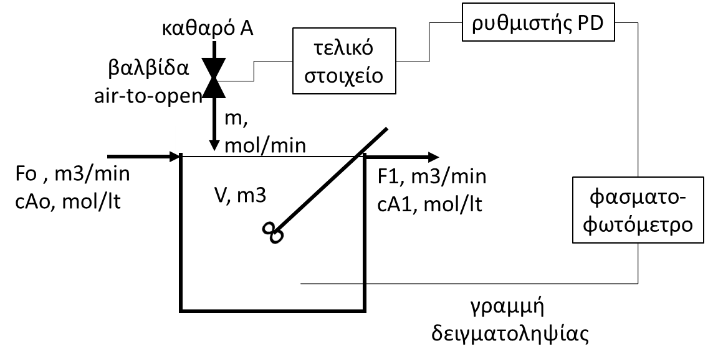 Στον αντιδραστήρα πλήρους ανάδευσης συμβαίνει η αντίδραση: Α  Β με ρυθμό rA = - k*cA mol/ltmin. Στη. PID ρυθμιστής διαφορική και ολοκληρωτική σταθερά  τΙ και τD, αντίστοιχά, καθορίζει τη συμπληρωματική παροχή m (mol/min) καθαρού Α, η οποία στη μόνιμη κατάσταση είναι 0 mol/min. Η έξοδος του ρυθμιστή μεταβάλλεται από 0 έως Δ mV, όταν το σφάλμα στην είσοδο του μεταβάλλεται από 0 – 500 mV, δίνοντας εντολή στο τελικό στοιχείο ρύθμισης να μεταβάλλει την πίεση στην κεφαλή της air-to-open βαλβίδας από 0 έως Ε bar. H βαλβίδα, μεταβάλει την ογκομετρική παροχή αντιδρώντος Α από 0 έως Z  lt/min (η πυκνότητα του αντιδρώντος Α είναι 80 mol/lt). Η γραμμή δειγματοληψίας μήκους L m και διατομής* 0,0001 m2, οδηγεί ογμομετρική παροχή H lt/min αντιδρώντος μίγματος σε φασματοφωτόμετρο, του οποίου το σήμα εξόδου μεταβάλλεται από 0 σε Θ mV, με μεταβολή της συγκέντρωσης από 0 σε I mol/lt. Να εξαχθούν οι συναρτήσεις μεταφοράς και να κατασκευαστεί το διάγραμμα βαθμίδων, περιλαμβανομένων των μονάδων εισόδου και εξόδου σε κάθε βαθμίδα.ΔΕΔΟΜΕΝΑ* προσοχή στις μονάδες όγκου, διατομής και μήκουςΕΝΔΕΙΚΤΙΚΕΣ ΑΝΑΛΥΤΙΚΕΣ ΛΥΣΕΙΣ (είναι η ίδια με τη λύση του αρχικού τεστ στο Κεφάλαιο 10)ΑΠΟΤΕΛΕΣΜΑΤΑΛΥΣΗΕπικόλληση φωτογραφιών χειρόγραφης λύσης (αν δεν επικολληθούν τα χειρόγραφα λύσης, η άσκηση δεν θα βαθμολογηθεί) ΕΠΩΝΥΜΟ:ΑΡΙΘΜΟΣ ΜΗΤΡΩΟΥ:ΟΝΟΜΑ:ΛΗΓΟΝΤΑΣ ΑΡΙΘΜΟΥ ΜΗΤΡΩΟΥ:AM0123456789Fo*0,10,050,50,10,10,20,050,20,050,5m3/mincAos*0,51110,10,50,50,10,10,5mol/ltV*2111120,5210,5m3k0,20,10,10,20,10,10,20,150,20,251/minτΙ11122,5210,51,51,5minτD1,50,5110,51,511,50,52minΔ10010020050400100200200500500mVE0,50,50,50,10,80,10,2111barZ*0,50,50,50,12,50,110,10,51lt/minL*102105252155mH*0,50,10,50,250,10,250,10,050,20,2lt/minΘ10050020020020050010001000200500mVI*252104541024mol/ltAM0123456789c1s0,100,330,830,330,050,250,170,040,020,40μετατροπέας μονάδων του Μ0,010,020,0020,010,010,0050,020,0050,020,002συντελεστης του s202021010101010201σταθερός όρος παρονομαστή5222251,25521,25μετατροπέας μονάδων του Μ0,0020,010,0010,0050,0050,0010,0160,0010,010,0016συντελεστης του s410155282100,8σταθερός όρος παρονομαστή1111111111μετατροπέας μονάδων του Μ0,00050,0010,0010,0010,0010,00050,0020,00050,0010,002συντελεστης του s1111111111σταθερός όρος παρονομαστή0,250,110,20,20,50,1250,50,11,25φασματοφωτομετρο501001002050100250100100125τD222222222,52,5ρυθμιστής0,20,20,40,10,80,20,40,411τελικό στοιχείο0,0050,0050,00250,0020,0020,0010,0010,0050,0020,002βαλβίδα808080802508040084080